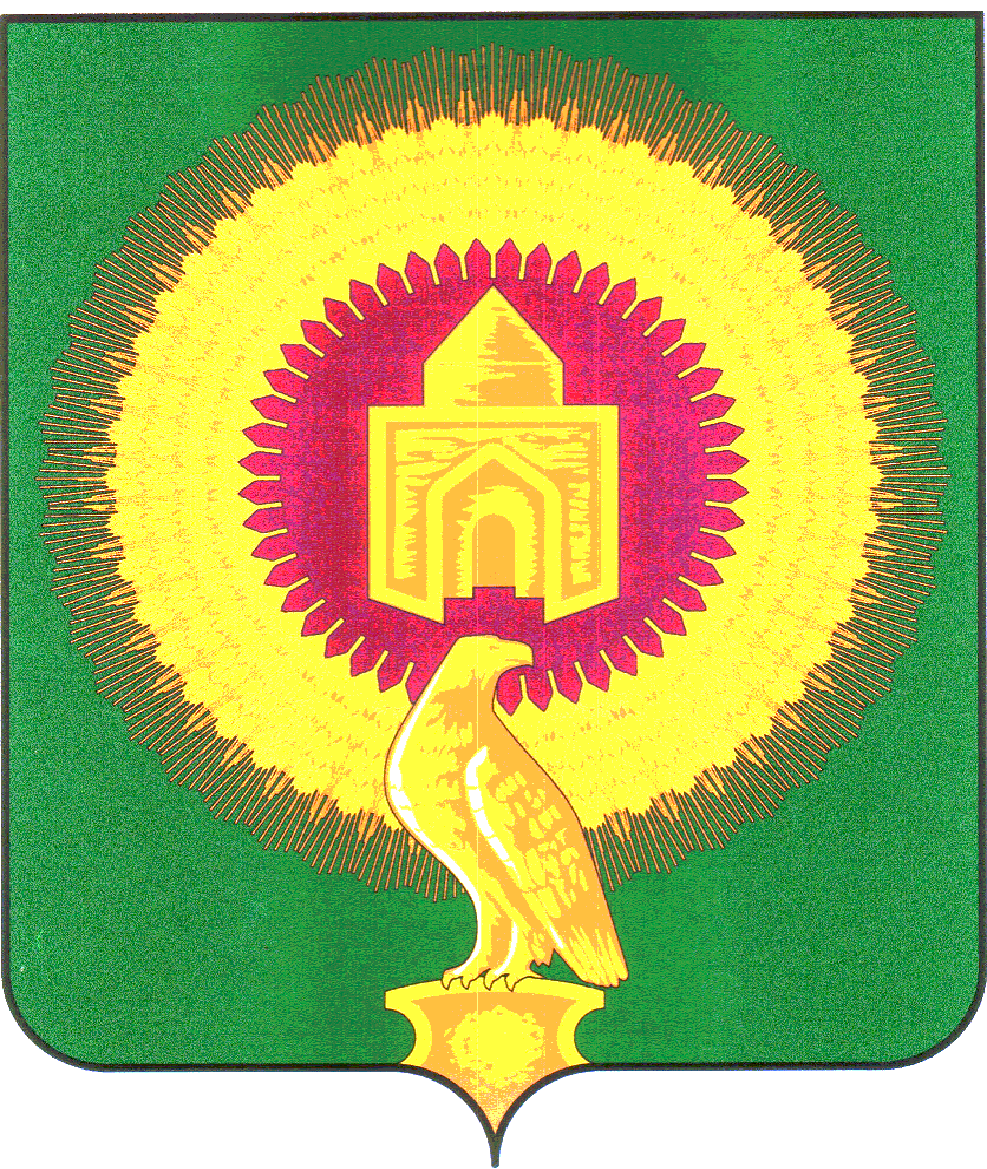 АДМИНИСТРАЦИЯ БОРОДИНОВСКОГО СЕЛЬСКОГОПОСЕЛЕНИЯ ВАРНЕНСКОГО МУНИЦИПАЛЬНОГОРАЙОННА ЧЕЛЯБИНСКОЙ ОБЛАСТИПОСТАНОВЛЕНИЕО Порядке и методике планирования бюджетныхассигнований бюджета  Бородиновского сельского поселения на 2024 год и плановый период 2025 и 2026 годов.В соответствии со статьей 174.2 Бюджетного кодекса Российской Федерации и в целях формирования бюджета Бородиновского сельского поселения на 2023 год и плановый период 2024 и 2025 годов, руководствуясь Уставом Бородиновского сельского поселения                                                П О С Т А Н О В Л  Я  Ю :  1.	Утвердить Порядок  и методику планирования бюджетных ассигнований бюджета  Бородиновского сельского поселения на 2024 год и плановый период 2025 и 2026 годов, согласно приложениям.2. Контроль за исполнением данного постановления возложить на начальника финансового отдела администрации Бородиновского сельского поселения Долбилову Л.Н..4.	Постановление вступает в силу с момента подписания.5.	Настоящее постановление разместить в сети интернет на официальном сайте администрации Бородиновского сельского поселения.Глава Бородиновского сельского поселения				Замогильный В.В,. Приложение № 1                                                                                                к постановлению Главы администрации                                                                                                Бородиновского сельского поселения                                                                                                от   22.09. 2023г.  № 12Порядок планирования бюджетных ассигнований бюджета Бородиновского сельского поселения  на 2024 год и на плановый период 2025 и 2026 годов1.	Настоящий порядок планирования бюджетных ассигнований бюджета Бородиновского сельского поселения  на 2024 год и на плановый период 2025 и 2026 годов (далее - Порядок) устанавливает правила расчета бюджетных ассигнований  бюджета Бородиновского сельского поселения  при подготовке проекта решения  о бюджете Бородиновского сельского поселения на  2024 год и на плановый период 2025 и 2026 годов.2. Основные понятия и термины, используемые в настоящем Порядке, применяются в значениях, установленных Бюджетным кодексом Российской Федерации, нормативными правовыми актами Челябинской области, Варненского муниципального района  и органом местного самоуправления Бородиновского сельского поселения.3.	Бюджетные ассигнования группируются по видам в соответствии со статьей 69 Бюджетного кодекса Российской Федерации и рассчитываются с учетом положений статей  69.1, 70, 74.1, 78, 78.1, 79, 80 Бюджетного кодекса Российской Федерации.4. Планирование бюджетных ассигнований осуществляется раздельно по действующим и принимаемым расходным обязательствам.5.	Планирование действующих расходных обязательств на 2024 - 2026 годы основывается на изменении объемов бюджетных ассигнований на 2023 год, утвержденных Решением Совета депутатов Бородиновского сельского поселения  от  22 декабря 2022 года № 20 «О  бюджете  Бородиновского сельского поселения   на 2023 год и на плановый период 2024 и  2025 годов», с учетом принятых или планируемых к принятию в 2023 году решений, влекущих в перспективе изменения в объемах финансирования.6.	Ассигнования на реализацию муниципальных программ, ведомственных целевых программ и непрограммных направлений деятельности субъектов бюджетного планирования принимаются в размере, установленном соответствующими нормативными правовыми актами об их утверждении, с последующим внесением уточнений ассигнований в указанные программы после утверждения бюджета Бородиновского сельского поселения на 2024 год и на плановый период 2025 и 2026 годов.7.	Планируемые объемы бюджетных ассигнований бюджета Бородиновского сельского поселения могут корректироваться в зависимости от прогнозируемого объема доходов бюджета Бородиновского сельского поселения.                                                                                                                                            Приложение № 2                                                                                                                     к постановлению Главы администрации                                                                                                                     Бородиновского сельского поселения                                                                                                                                     от  22.09. 2023 г.  №12           Методика планирования бюджетных ассигнований бюджета Бородиновского сельского поселения на 2024 год и на плановый период 2025 и 2026 годовНастоящая методика устанавливает основные подходы и положения, применяемые субъектами бюджетного планирования в процессе планирования бюджетных ассигнований бюджета Бородиновского сельского поселения на 2024 год и плановый период 2025 и 2026 годов.2. 	За базовые объемы бюджетных ассигнований для формирования расходов на 2024 год и плановый период 2025 и 2026 годов принимаются  показатели  бюджета Бородиновского сельского поселения на 2023 год, утвержденные от  22 декабря 2022 года № 20 «О  бюджете  Бородиновского сельского поселения  на 2023 год и на плановый период 2025 и  2026 годов» (без учета внесенных в него изменений).3. 	Базовые объемы бюджетных ассигнований корректируются с учетом следующих особенностей:1) по решениям, принятым в 2023 году, реализация которых осуществлялась не с начала финансового года, необходимо производить соответствующие досчеты бюджетных ассигнований до годовой потребности;2) корректируются на суммы расходов, возникших в результате структурных и организационных преобразований в установленных сферах деятельности, а также увеличиваются на суммы, необходимые для реализации решений, принятых или планируемых к принятию в 2023 году и подлежащих учету при уточнении бюджета Бородиновского сельского поселения на текущий год.К числу таких решений относятся:- увеличение в течение 2023 года заработной платы работникам бюджетной сферы;- реализация задач, сформулированных в указах Президента Российской Федерации;3) в сторону уменьшения должна быть осуществлена  корректировка базовых объемов бюджетных ассигнований на суммы:- расходов, дополнительно выделенных в 2023 году и носящих единовременный характер, или расходов по реализации решений, срок действия которых завершается в текущем году или ограничен плановым периодом;4. 	При формировании предложений для определения бюджетных ассигнований бюджета Бородиновского сельского поселения на 2024 год и плановый период 2025 и 2026 годов в первую очередь должны быть удовлетворены потребности в соответствии с установленными нормами по расходам на оплату труда, начислениям на оплату труда, выплату коммунальных услуг.5. 	Объемы бюджетных ассигнований на оплату труда и денежное содержание лиц, замещающих муниципальные должности Бородиновского сельского поселения, оплату труда работников, не отнесенных к должностям муниципальной службы, рассчитываются в условиях действующего законодательства с учетом следующих особенностей:- объем фонда оплаты труда корректируется с учетом повышения должностных окладов, тарифных ставок ежегодно.6. 	Начисления на выплаты по оплате труда устанавливаются с учетом положений федеральных законов от 24 июля 2009 г. № 212-ФЗ «О страховых взносах в Пенсионный фонд Российской Федерации, Фонд социального страхования Российской Федерации, Федеральный фонд обязательного медицинского страхования» и от 24 июля 1998 г. № 125-ФЗ «Об обязательном социальном страховании от несчастных случаев на производстве и профессиональных заболеваний».7. 	Объем бюджетных ассигнований на оплату коммунальных  услуг  планируется исходя из годовых лимитов потребления, с учетом фактического расходования бюджетных ассигнований по данному направлению за 2023 год. Планирование бюджетных ассигнований на  оплату потребления энергоресурсов для Бородиновского сельского поселения  осуществляется в соответствии со статьей  24 Федерального закона от 23 ноября 2009 года № 261-ФЗ «Об энергосбережении и о повышении энергетической эффективности и о внесении в отдельные законодательные акты Российской Федерации».  8.	Объем бюджетных ассигнований на оплату услуг связи  и ГСМ планируется с учетом  ежегодного повышения расходов на 5%.9. Объемы бюджетных ассигнований на уплату налогов, сборов и иных обязательных платежей в бюджетную систему Российской Федерации   рассчитываются отдельно по видам налогов, сборов и иных обязательных платежей исходя из прогнозируемого объема налоговой базы и значения налоговой ставки.10.	Объемы бюджетных ассигнований на реализацию муниципальных программ, ведомственных целевых программ рассчитываются плановым методом, и их наименования указываются в соответствии с паспортами (проектами паспортов) соответствующих программ.11. 	Объемы бюджетных ассигнований по остальным видам (направлениям) расходов определяются без применения индексации  исходя из уровня  показателей бюджета Бородиновского сельского поселения на  2023 год.от      22.09.2023 года            № 12